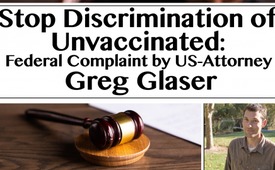 Stop Discrimination of Unvaccinated: Federal Complaint by US-Attorney Greg Glaser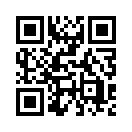 If 50% of the vaccinated are chronically ill - as in the USA - but in comparison only 6% of the unvaccinated, is it really legitimate to force the unvaccinated to vaccinate? Attorney Greg Glaser says "No!" and goes to great lengths for the unvaccinated....In December 2020, Kla.TV had the opportunity to speak with attorney Greg Glaser from California, USA. Greg Glaser filed a complaint in court, demanding from the US Government the removal of all discrimination against the unvaccinated. The background is: In California, a new law went into effect on January 1, 2021, under which healthy people no longer have the option of a vaccine exemption. Only people who have already been severely damaged by vaccination and those who can prove the necessary titer can hope to receive a vaccination exemption certificate from their doctor, and only in conjunction with the entry of all their personal data in a central registration system. So everyone else who is not fully vaccinated may be completely excluded from schools and other institutions, as their previous exemption certificates will become invalid under the new law.
To force the state to repeal such discriminatory laws, Mr. Glaser and his team conducted an extremely interesting study involving over 1400 unvaccinated individuals. Glaser compared the health status of these unvaccinated individuals to the average health status of the U.S. population as described by the U.S. Centers for Disease Control and Prevention [CDC]. While only about 6% of the unvaccinated control group in each of the participating 48 U.S. states suffer from a chronic condition, the rate of all under the age of 18 suffering from at least one chronic condition or serious health disorder exceeds 50%. Mr. Glaser points out that this was entirely different in the 1940s and 1950s, before the major vaccination programs were introduced in the United States. At that time, it was the exception for a person to be chronically ill. To illustrate the magnitude, Greg Glaser comes forward with the following probability calculation. The probability that this difference between 6% chronically ill among the unvaccinated and 50% among the vaccinated was purely coincidental and not related to vaccination, is less than an American being struck by lightning on his way home after having previously drawn a lottery jackpot. He points out that environmental effects are not a factor here because all unvaccinated participants in his study and other comparative studies were exposed to exactly the same level of environmental stress as the comparison group of vaccinated Americans.
In addition to other points, Greg Glaser takes to court the fact which many other vaccine critics also argue, namely that vaccines are generally not tested clinically in a scientifically correct manner for their approval. For example, in the Gardasil vaccine test, the control group was not vaccinated with a placebo, as would actually be standard in clinical tests, but instead with three real vaccine doses, while the other group was vaccinated with four doses. According to Glaser's research, it has become the rule for the approval of vaccines that vaccines are tested in comparison to already approved vaccines. So if four people die in the control group for the vaccine that has already been approved, and four people also die in the test phase for the vaccine that is to be approved, then the vaccine is considered nonlethal according to attorney Greg Glaser.
Clearly, this is not about the welfare of the U.S. population. Rather, it appears that a legally perfidious and devious control and selection mechanism has been installed. Forced vaccinations - with their sickening to lethal effects according to attorney Greg - are even, according to various experts and journalists, a population reduction mechanism, i.e., a eugenics program The first hearing of the U.S. lawsuit, along with the evidence of Attorney Glaser and his courageous team, will be held in the Sacramento, California federal court on February 22, 2021. The global community is called upon to vigilantly follow this trial and its follow-ups.from dg./hm.Sources:https://informedconsentdefense.org/

Protecting the unvaccinated from discrimination
https://childrenshealthdefense.org/defender/vaxxed-unvaxxed-lawsuit-protect-americans-from-vaccination-status-discrimination/

Comparative study of health status of unvaccinated to vaccinated
https://childrenshealthdefense.org/defender/vaxxed-unvaxxed-lawsuit-protect-americans-from-vaccination-status-discriminat

Eugenics movements:
Buch von Oliver Janich: „Das Kapitalismus-Komplott“ 
www.youtube.com/watch?v=O5JpvPHUcKYThis may interest you as well:#Vaccination-en - www.kla.tv/Vaccination-enKla.TV – The other news ... free – independent – uncensored ...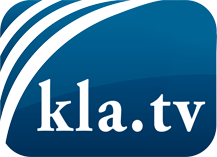 what the media should not keep silent about ...Little heard – by the people, for the people! ...regular News at www.kla.tv/enStay tuned – it’s worth it!Free subscription to our e-mail newsletter here: www.kla.tv/abo-enSecurity advice:Unfortunately countervoices are being censored and suppressed more and more. As long as we don't report according to the ideology and interests of the corporate media, we are constantly at risk, that pretexts will be found to shut down or harm Kla.TV.So join an internet-independent network today! Click here: www.kla.tv/vernetzung&lang=enLicence:    Creative Commons License with Attribution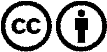 Spreading and reproducing is endorsed if Kla.TV if reference is made to source. No content may be presented out of context.
The use by state-funded institutions is prohibited without written permission from Kla.TV. Infraction will be legally prosecuted.